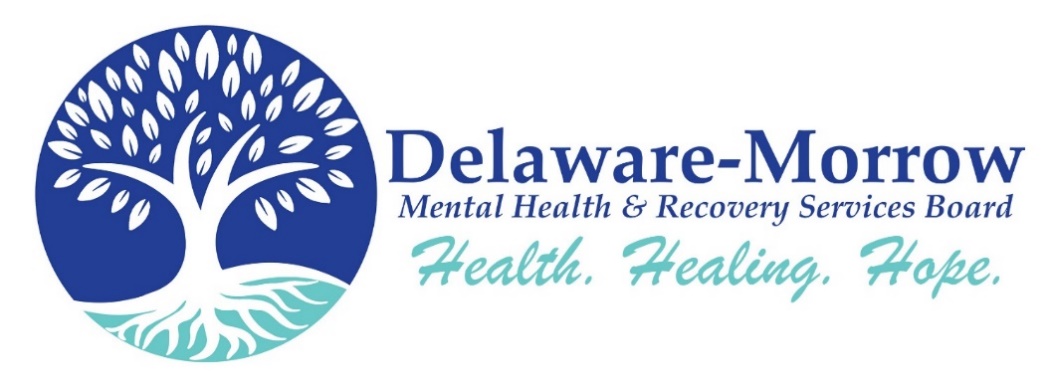 Board Meeting AgendaThursday, April 20, 2023 6:30 p.m. or immediately following Finance Committee MeetingDelaware Chamber Office 2 Troy Road  Delaware, OH 43015Next Board Meeting: Thursday, May 18, 2023 at 6:30 p.m. or immediately following the Planning Committee meeting, at 349 Chesterville Avenue, Cardington, OH 43315Agenda ItemItemPresenterInformationDiscussionActionCall to OrderBen Winkler, Board ChairXXRoll CallIan Ferguson, Administrative AssistantXApproval of AgendaBen Winkler, Board ChairXXXApproval of March 16, 2023 Board Meeting MinutesBen Winkler, Board ChairXXXPublic CommentsBen Winkler, Board ChairXDMMHRSB Staff IntroductionDeanna Brant, Executive DirectorXXCommittees and Director’s ReportsPlanning Committee – Approval of March 16, 2023 meeting minutesLynnette Cook, Planning Committee ChairXXXFinance Committee – Approve verbal report and slate of motions of March 16, 2023Marnie Whaley-Buckel, Board Vice ChairXXXYouth and Family Clinical Director’s ReportKristan Warren,Youth and Family Clinical DirectorXXCommunications Director’s ReportKyle Lewis, Communications DirectorXXAssociate Director’s ReportRhianna Mattix, Associate DirectorXXExecutive Director’s ReportDeanna Brant, Executive DirectorXX  10.New BusinessDMMHRSB Policy and Procedures Update Deanna Brant, Executive DirectorX`XForms and Expenses Update1. Vacation Leave Conversion Form2. Mileage and Expense FormDeanna Brant, Executive DirectorXXXCommunications UpdateDeanna Brant, Executive DirectorXXXNotice Update – Jacob Edward Walls FoundationDeanna Brant, Executive DirectorXXXNominating CommitteeDeanna Brant, Executive DirectorXXX AdjournmentBen Winkler, Board ChairX